                                რეზიუმე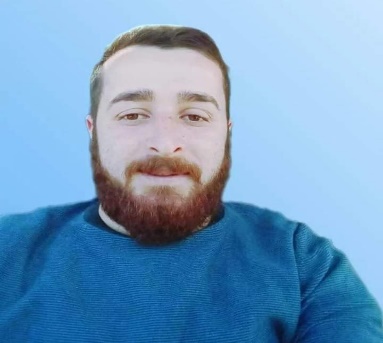 სახელი გვარი :  გიგა სურმანიძემისამართი :  აჭარა, ქობულეთიფოსტა : surmanidze338@gmail.comსაკონტაქტო : 555125051სამუშაო გამოცდილება : 2019-2020  -  ამწე კრანის ოპერატორიგანათლება:2005-2017 ბობოყვათის საჯარო სკოლა2017-2019 კოლეჯი ,,ახალი ტალღა’’ -  ამწეს და მსგავსი მანქანების ოპერირებაენები : ქართული -მშობლიურირუსული- A2ინგლისური- A2